Norwalk Fire Department- Firefighter test and hiring process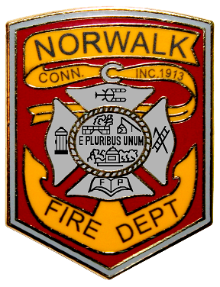 Town Hall Meeting via ZoomWednesday, April 21-6:30p-8:30 pmAgendaWelcome and IntroductionsAbout the City of Norwalk and the Norwalk Fire DepartmentTesting process (Written test- May 22 and oral interviews)Candidate Physical Ability Test (CPAT)CT Fire AcademyProbation periodA Day in the Life of a FirefighterQuestion and Answer/ Wrap UpThe link for the public to attend in zoom and submit any questions during the webinar ishttps://us02web.zoom.us/j/86575473268View only on YouTube: City of Norwalk Connecticut - YouTube  (cannot submit questions)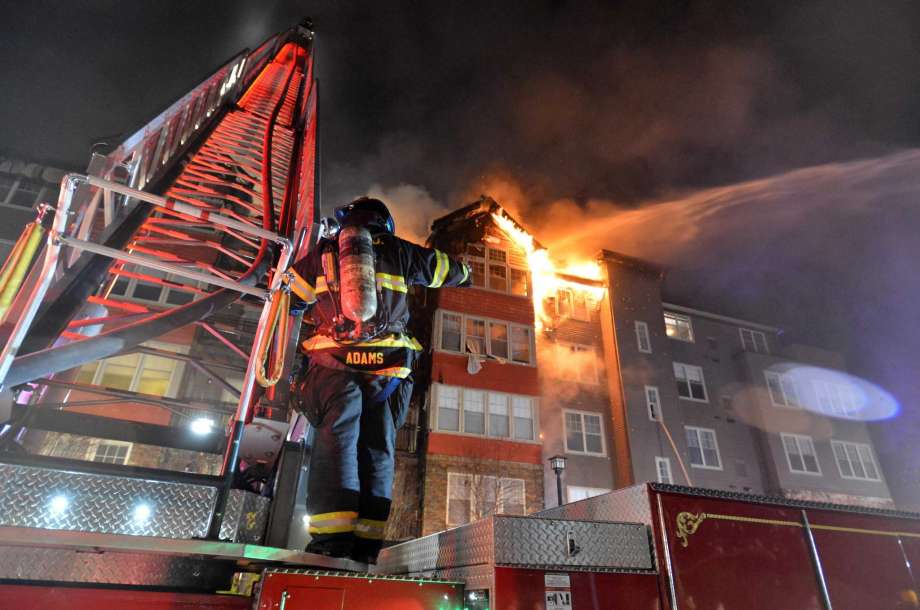 